Контакты:Тел. (3522) 43-18-86
Отделение организационно-методической и консультативной работы
ГАУ «ЦСОН по г. Кургану»Адрес:
г. Курган, ул. Станционная, 44а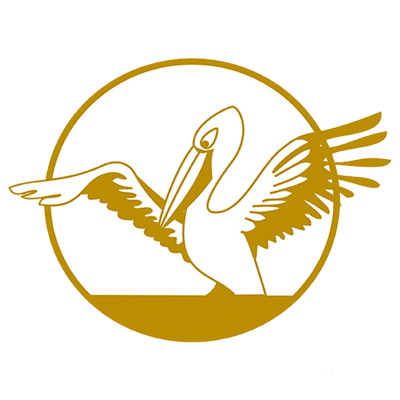 ЛИЧНАЯ КНИЖКА
«СЕРЕБРЯНОГО»
ВОЛОНТЁРАСоциальный проект «Серебряное волонтёрство» – предоставление социальных услуг с привлечением людей старшего возраста, занимающих активную гражданскую позицию и имеющих ценный опыт, безвозмездно участвующих в предоставлении социальных услуг. «Серебряными» волонтёрами являются граждане пожилого возраста, осуществляющие по личной инициативе благотворительную деятельность в форме безвозмездного труда в интересах нуждающихся.Личная книжка «серебряного» волонтёра может содержать информацию об участии как в социально значимых мероприятиях ГАУ «ЦСОН по г. Кургану», так и в акциях, инициированных любой другой организацией.Государственное автономное учреждение
«Центр социального обслуживания
населения по городу Кургану»ЛИЧНАЯ КНИЖКА «СЕРЕБРЯНОГО»
ДОБРОВОЛЬЦА/ВОЛОНТЁРАФамилия________________________________________Имя____________________________________________Отчество________________________________________Дата рождения___________________________________М.П.Сведения о добровольческой (волонтёрской) деятельностиСведения о добровольческой (волонтёрской) деятельностиСведения о добровольческой (волонтёрской) деятельностиСведения о добровольческой (волонтёрской) деятельностиаааДата выдачи__________________аааПодпись волонтёра____________Руководитель организации___________________________________ааа(подпись)ааа_____________________________ааа(ФИО руководителя)№п/пДатаНаименование мероприятияОрганизатор мероприятия (организация)ФИО, должность,
подпись, печать№п/пДатаНаименование мероприятияОрганизатор мероприятия (организация)ФИО, должность,
подпись, печать№п/пДатаНаименование мероприятияОрганизатор мероприятия (организация)ФИО, должность,
подпись, печать№п/пДатаНаименование мероприятияОрганизатор мероприятия (организация)ФИО, должность,
подпись, печать